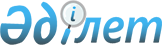 О внесении изменений в Перечень ответственных за мониторинг хода реализации соглашений, формирующих договорно-правовую базу Таможенного союза и Единого экономического пространстваРешение Коллегии Евразийской экономической комиссии от 30 августа 2012 года № 151

      Коллегия Евразийской экономической комиссии решила:



      Утвердить прилагаемые изменения, которые вносятся в Перечень ответственных за мониторинг хода реализации соглашений, формирующих договорно-правовую базу Таможенного союза и Единого экономического пространства, утвержденный Решением Коллегии Евразийской экономической комиссии от 12 апреля 2012 г. № 28.      Председатель                               В.Б. ХристенкоУТВЕРЖДЕНЫ          

Решением Коллегии Евразийской

экономической Комиссии    

от 30 августа 2012 г. № 151  

ИЗМЕНЕНИЯ,

которые вносятся в Перечень ответственных за мониторинг хода

реализации соглашений, формирующих договорно-правовую базу

Таможенного союза и Единого экономического пространства

      Пункты 1 и 2 раздела 2 изложить в следующей редакции:
					© 2012. РГП на ПХВ «Институт законодательства и правовой информации Республики Казахстан» Министерства юстиции Республики Казахстан
				“ 1.Соглашение по вопросам свободных (специальных, особых) экономических зон на таможенной территории Таможенного союза и таможенной процедуры свободной таможенной зоны от 18 июня 2010 г.Временно применяется с даты вступления в силу Договора о Таможенном кодексе Таможенного союза от 27 ноября 2009 г.В.А.Гошин

А.А.Слепнев

С.С.СидорскийДепартамент таможенного законодательства и правоприменительной практики Департамент торговой политики Департамент промышленной политики2.Соглашение о свободных складах и таможенной процедуре свободного склада от 18 июня 2010 г.Временно применяется с даты вступления в силу Договора о Таможенном кодексе Таможенного союза от 27 ноября 2009 г.В.А.ГошинДепартамент таможенного законодательства и правоприменительной практики Департамент таможенной инфраструктуры Департамент торговой политики Департамент промышленной политики”.